EK-3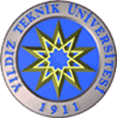 YILDIZ TEKNİK ÜNİVERSİTESİDÖNER SERMAYE ARAŞTIRMA VE GELİŞTİRME, TASARIM VE YENİLİK PROJELERİ/FAALİYETLERİ İZLEYİCİ DEĞERLENDİRME FORMUProje/Faaliyet Numarası	:Proje Faaliyet Adı	:Proje Faaliyet Yürütücüsü	:İlgili Birim	:Açıklama:Tamamlanmıştır (   )         Tamamlanmamıştır (   )*İlgili seçeneği (X)  ile doldurunuz.*Lütfen açıklayınızAçıklama:Uygundur (  )         Değildir. (   )*İlgili seçeneği (X)  ile doldurunuz.*Lütfen açıklayınızAçıklama:İzleyici Bildirimi1- Dönemde Öngörülen İş Paketlerini Değerlendiriniz.İş Paketi Noİş Paketi AdıSüre (Ay)Başlama ve Bitiş TarihiGerçekleştirilme Yüzdesi2- Dönemde Öngörülen Projenin/Faaliyetlerin Tamamlanma Durumunu Değerlendiriniz3- Varsa, Birsonraki Dönemde Önerilen Değişiklikleri Değerlendiriniz.……………………………………………………………………………………………………………………………………………………………………………………………………başlıklı projenin/faaliyetin değerlendirilmesinde izleyici olarak şahsıma verilen proje/faaliyet ile ilgili tüm bilgi, belge ve fikirleri ilgili Kurum / Kuruluşa ait korunacak gizli bilgi olarak kabul edeceğimi; bu bilgi, belge ve fikirleri üçüncü taraflara herhangi bir yolla aktarmayacağım gibi kişisel kazanç-çıkar amacıyla veya başka kişi-kuruluşların kazanç ve çıkarına yol açacak şekilde kullanmayacağımı taahhüt eder ve projenin/faaliyetin Yıldız Teknik Üniversitesi Döner Sermaye Araştırma ve Geliştirme, Tasarım ve Yenilik Projeleri ile Faaliyetleri Yönergesinde belirtilen hususlar esas alınarak tarafımca izlenerek değerlendirildiğini bildiririm.Tarih       : ……./……/………Ad Soyad:İmza        :Not:  Hazırlanan İzleme Formu’nun tüm sayfaları paraflanmalıdır